                      		         DIANA DE EVALUACI ÓN: SUSTANTIVOS CONCRETOS Y ABSTRACTOS   TRABAJA Y ADQUIERE LAS DISTINTAS COMPETENCIASCLAVEUTILIZA CORRECTAMENTE LOS SUSTANTIVOS CONCRETOS Y ABSTRACTOS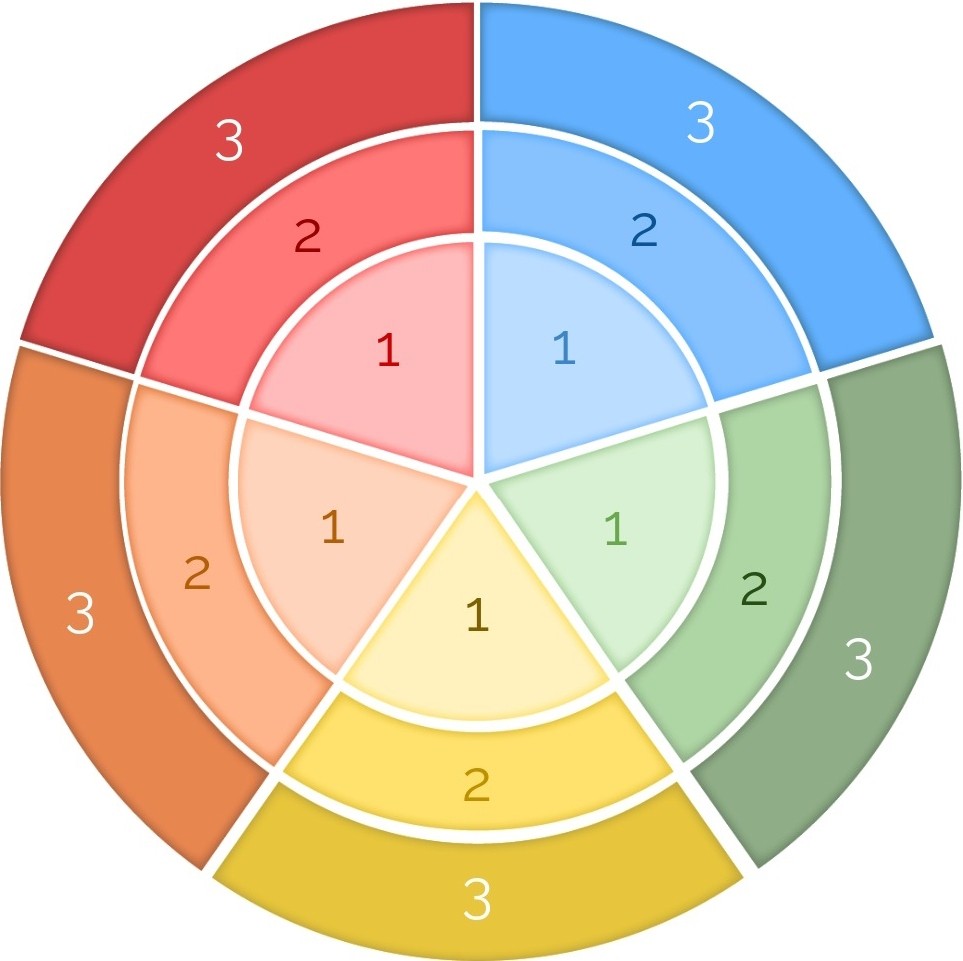 DISTINGUE LOS SUSTANTIVOS                             CONCRETOS Y ABSTRACTOSRECONOCE LOS SUSTANTIVOSCONOCE LAS CARACTERÍSTICAS DE LOS SUSTANTIVOS CONCRETOS Y ABSTRACTOS